Dear (Kid's name)Congratulations on being selected the top student of the week!! You are simply the best!Your friends and I would like to celebrate you for the whole week. I am waiting to listen to your ideas to spend this week. You can present a few ideas on how to spend time this week to the class.Here is how we would like to hang out in class.Monday: Bring your favorite toy or action figure to class. Tell us your first memory of the toy and why you like it so much. Does your toy have friends? Bring them to class too! We would like to meet them all.Tuesday: Make a poster about anything you like! Pick your own special topic and tell your friends why you like it. Bring photos, magazine pictures and anything else like ribbons or glitter. You can put them together to make an awesome poster, just the way you like it.Wednesday: Best book day! Bring your most-loved book to class. We shall read it to your friends and see what they think. You can ask the class how they feel about it. May be your friends will get their new favorite book!Thursday: Group game day. Make up your own new game to teach your friends. Try to involve all your friends in an activity of your choice. You can explain to your friends why you chose the game and why you like it.Friday: Snack day!! The best day of the week. Bring your favorite eatable to class to share with your friends. Ask your parents for the recipe and tell us what the snack is made of. You can share the origin of the dish and why you like it so much.Congratulations again and let the fun begin!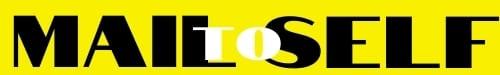 